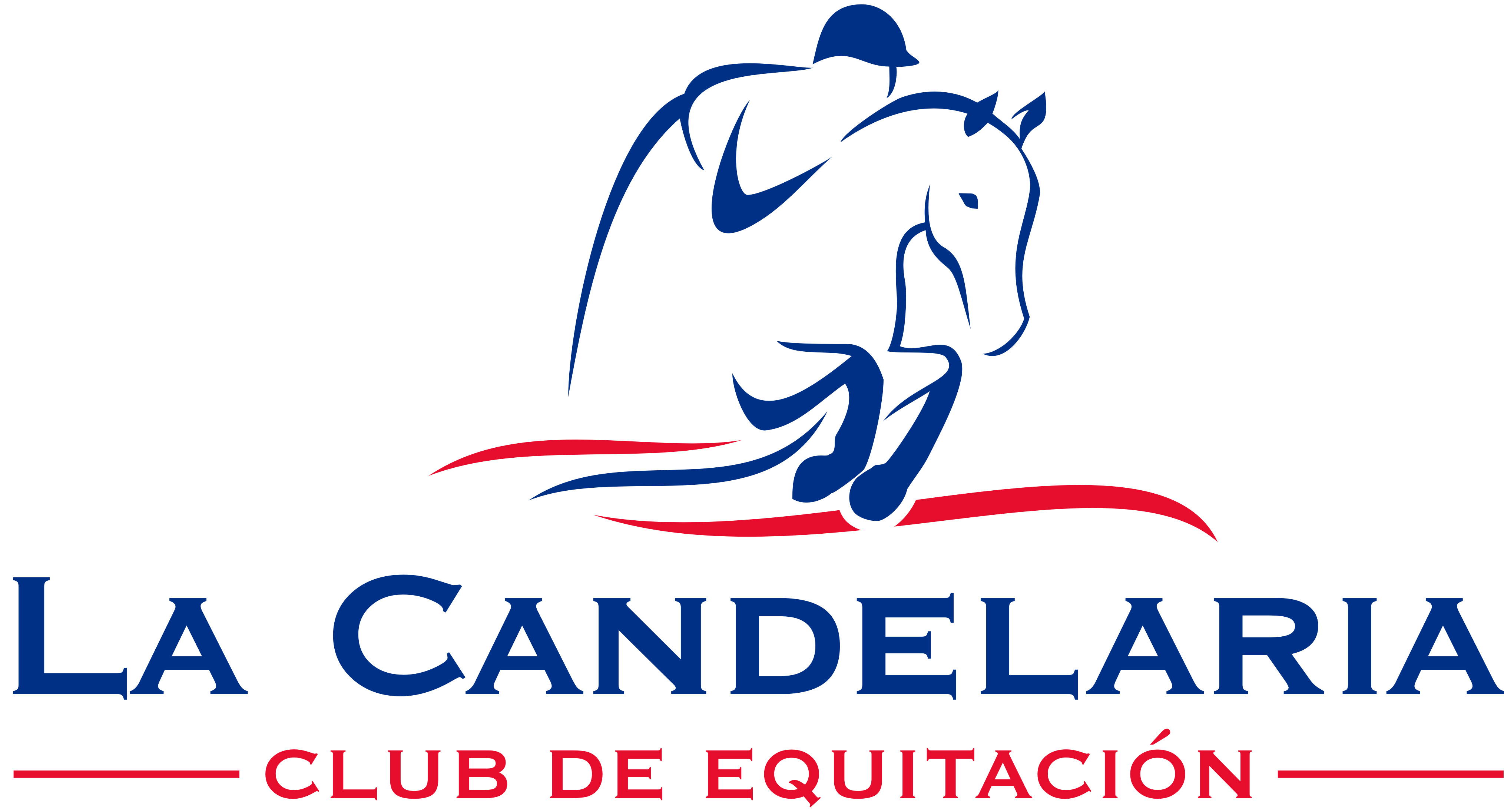 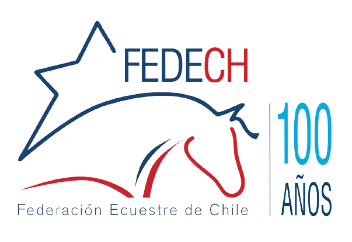 BASES CONCURSO PONY CLUB LA CANDELARIA 12 DE NOVIEMBRE 2023                       PICADERO08:30 hrs. Pista Abierta09:00 hrs. Primer Jinete en pistaPrueba Nº 1		PONY FUN IIParticipantes:	Jinetes tramos edad Pony Fun 2, 3 y 4#Cupos:		60**Ponies:		A, B y CPremios:		Medallas y estímulos para todos los participantes.Inscripción:		$ 15.000.-Horario continuadoPrueba Nº 2		PONY FUN I DISFRACESParticipantes:	Jinetes tramos edad Pony Fun 1, 2, 3 y 4#Cupo máximo:		60**Ponies:		A, B y CPremios:		Medallas y estímulos para todos los participantes.Inscripción:		$ 15.000.-Importante: los binomios deben participar disfrazados.# Jinetes tramos edad Pony Fun: Tramo 1: niños hasta el año que cumplen 4 años. Tramo 2: niños que durante 2023 cumplen entre 5 y 7 años. Tramo 3: niños que durante 2023 cumplen entre 8 y 10 años. Tramo 4: niños que durante 2023 cumplen entre 11 y 14 años.** La prueba se reinicia cada 30 jinetes por hora, dando 10 minutos para recorrer la pista a los siguientes 30 jinetes, después de lo cual se vuelve a comenzar. Para ello, los jinetes deben estar a la hora señalada una vez que se definan los grupos y hora respectiva.CANCHA ARENA10:00 hrs. Pista Abierta10:30 hrs. Primer Jinete en pistaPrueba Nº 3   PONY FUN IIIParticipantes:	Jinetes tramos edad Pony Fun 2, 3 y 4*Cupos:	40 Ponies:		B, C y DPremios:	Medallas y estímulos para los primeros 5 lugares por tramo.Inscripción:		$ 15.000.-Horario continuadoPrueba Nº 4	 MINI SALTOS 0,30 M/ PRUEBA NIVEL 1Exigencias:        alt. Max 0,30mParticipantes:	Jinetes tramo edad Pony salto 1, 2, y 3*Cupos:	              70 Ponies:		A, B, C y DPremiación:	Escarapelas para todos los participantes, medalla y premio a los 0 puntos de penalización.Inscripción:		$15.000.- Horario continuadoPrueba Nº 5    2 FASES VERTICALES Y OXER 0,50/0,60 M/ PRUEBA NIVEL 2Exigencia:	Primera fase 0,50m y 2da fase 0,60 con tiempo directo.Participantes:	Jinetes tramo edad Pony salto 1, 2, y 3*Cupos:	              60 Ponies:		A, B, C y DPremiación:	Escarapelas a todos los jinetes sin faltas en ambas fases. Medallas y premios los 5 primeros lugares por tramo de edad jinete pony salto.Inscripción:		$15.000.-        * Jinetes Pony salto tramos edad: Tramo 1: niños que durante 2023 cumplen entre 7 y 9 años. Tramo 2: niños que durante 2023 cumplen entre 10 y 12 años. Tramo 3: niños que durante 2023 cumplen 13 y 14 años.DISPOSICIONES GENERALESLas inscripciones se recibirán hasta el martes 6 de noviembre de 2023 al correo tolemontesb@gmail.com, considerando por prueba: nombre completo, edad que cumple en el año, club y pony.Datos bancarios para transferencia de inscripciones:Sociedad Deportiva La Candelaria SPARut: 76.556.058-6Banco BCICuenta corriente: 30489881Mail: tolemontesb@gmail.comFonos de contacto: +56959262876 – Tole Montes/ +569 75815332- Bernardita DuarteOficiales del concurso:Presidente del concurso: Rodrigo GonzálezCoordinador general del Concurso: Tole MontesJuez de Salto y Pony Fun III: Cristian PuentesJuez de Paddock: Por designarJuez de PonyFun I y II: Carmen Gloria CadizDiseñador de Pista de PonyFun: Bernardita Duarte/Tole MontesDiseñador de Pista de Salto: Laura Comparini/ Tole MontesDelegado Técnico: por designar por la CPF.Veterinario: Sandra GodoyHerrero: por confirmarAmbulancias: a partir de las 08:00 hrs y hasta 30 minutos después de terminado el Concurso.Se incluye en este Concurso Oficial, a Clubes Invitados.El concurso se regirá conforme a Reglamentos Pony vigentes FEDECH.Vestimenta, calzado, casco, equipamiento pony y ayudas auxiliares deben apegarse estrictamente a la reglamentación vigente. Inscripciones de última hora tendrán un costo de $18.000.-Los horarios estimados de las pruebas de salto se confirmarán una vez recibidas las inscripciones de todos los clubes.